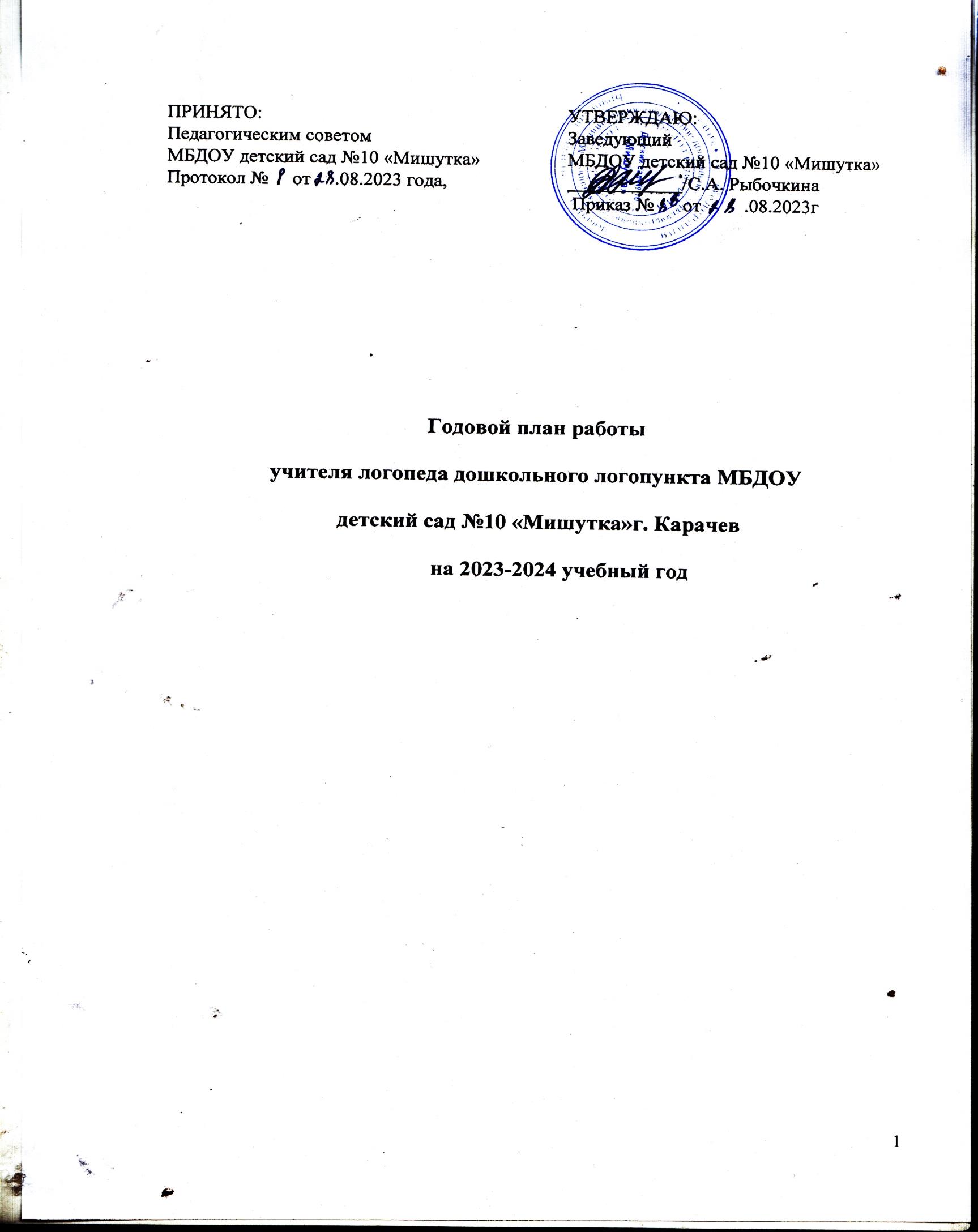 СОДЕРЖАНИЕРАЗДЕЛ 1. Введение 1.1.Информационная справка об учреждении1.2.Нормативное обеспечение образовательной деятельности ДОУВ своей деятельности ДОУ руководствуется:1.Федеральный закон от 21.12.2012 № 273-ФЗ "Об образовании в Российской Федерации" (далее – Федеральный закон "Об образовании в Российской Федерации") 2.Приказ Министерства образования и науки Российской федерации  от 17 октября . № 1155 « Об утверждении федерального государственного образовательного стандарта дошкольного образования». 3.Постановление Главного государственного санитарного врача Российской Федерации от 28.01.2021 № 2 "Об утверждении санитарных правил и норм СанПиН 1.2.3685-21 "Гигиенические нормативы и требования к обеспечению безопасности и (или) безвредности для человека факторов среды обитания"(Зарегистрирован 29.01.2021 № 62296) 4.Конституция РФ5.Закон Российской Федерации «Об образовании»,  вступивший в силу 1 сентября 2013 года.6.Конвенция о правах ребенка7.Устав МБДОУ8.Федеральный государственный образовательный стандарт дошкольного образования (утв. Приказом Минобрнауки от 14.10.2013  № 1155)9. Федеральная образовательная программа  дошкольного образования (утверждена приказом Минпросвещения России от 25 ноября 2022 г. № 1028, зарегистрировано в Минюсте России 28 декабря 2022 г., регистрационный № 71847) (далее – ФОП ДО).            1.3.  Программы, реализуемые в ДОУ Перечень программ используемых МБДОУ д/сад №10 «Мишутка» в образовательном процессе. Основная общеобразовательная программа дошкольного образования.- Федеральная образовательная программа  дошкольного образованияДополнительные образовательные программы:-Рабочая программа кружка в подготовительной  группе  МБДОУ детский сад №10 «Мишутка» г. Карачева «Мы живем в России»-Рабочая программа кружка в старшей группе  МБДОУ детский сад №10 «Мишутка» г. Карачева «Юные следопыты»-Рабочая программа  по ранней  профориентации детей дошкольного возраста МБДОУ детский сад №10 «Мишутка» г. Карачева «Лаборатория профессий»-Рабочая программа кружка в средней  группе  МБДОУ детский сад №10 «Мишутка» г. Карачева «Мы исследователи»-Рабочая программа по обучению грамоте « По дороге в школу»-Дополнительная  образовательная программа  « По дороге в школу»                Парциальные программы.  Н.Н. Авдеева,  О.Л.Князева,  Р.Б.Стеркина «Основы безопасности детей дошкольного возраста»  О.Л.Князева, М.Д. Маханева «Приобщение детей к истокам русской народной культуры» С.Н.Николаева  «Юный эколог».Н.Г.Зеленова, Л.Е. Осипова  «Мы живем в России»О.С. Ушакова «Программа развития речи дошкольников».  Р.Ю.Белоусова, В.М. Переверзенцева,О.В. Сикачева «Этих дней не смолкнет слава» Т. Б. Филичева, Г. В. Чиркина «Программа логопедической работы по преодолению  фонетико-фонематического недоразвития у детей» 1.4. Педагогический состав ДОУКомплектование кадрами в ДОУ строится в соответствии со штатным расписанием. Дошкольное учреждение полностью укомплектовано педагогическими кадрами следующего МБДОУ детский сад №10 «Мишутка» укомплектован кадрами следующим образом:                                                                                                                               1.Рыбочкина С.А.-заведующая д/сад, образование высшее категория - высшая.                                                                                               2.Федосеева Л.В.- старший воспитатель; образование  среднее     специальное, категория-высшая                                                                                                  3.Кирюшина Е.И.  - муз.руководитель;-образование  среднее     специальное,    категория-первая                                                                                                       4.Жигальцова Т.А.- учитель-логопед, логопед-дефектолог; образование высшее, категория - высшая.                                                                                                                                          5. Старикова Л.Г. - инструктор по физкультуре; образование   высшее,                                             категория - перваяВоспитателей-8                                                                                                                                        образование высшее - 5   педагоговСреднее-специальное - 3педагога                                                                                                             Высшая  категория 4 -  педагогов1 категория - 4 педагогаУкомплектованность педагогическими кадрами составляет 100% .1.5.Аттестация и работа в межаттестационный периодОсновными задачами по организации аттестации в 2022 – 2023 учебном году были  следующие:Раскрытие творческого потенциала педагогических работников;Стимулирование личностного, профессионального роста;Повышение уровня профессионального мастерства педагогов и распространение инновационного опыта;Повышение квалификационного уровня педагогических и руководящих работников учреждения.В течение учебного года аттестовано 2 педагога: 2 педагога подтвердили высшую квалификационную категориюВ 2023-2024 учебном году планируют пройти квалификационные испытания на высшую категорию - 2 педагога В межаттестационный период все педагоги повышают свой профессиональный уровень путем участия в методических мероприятиях внутри ДОУ, в районе, городе, путем самообразования, по выбранной теме, творчески используя полученные знания в своей практике, создают методические разработки, изготавливают дидактические пособия. Все это повышает эффективность образовательного процесса, качество реализации образовательной программы Все педагоги занимались самообразованием по различным темам и проблемам; форма  отчетности разнообразна: выступления на различных уровнях, открытые занятия и показы на различных уровнях, собеседования, составление планов, самоанализ, публикации в педагогических сборниках и журналах различных уровней, презентации опыта работы на методических мероприятиях ДОУ. В ДОУ процесс повышения квалификации является целенаправленным, планомерным.1.6. Курсы повышения квалификации1.7.Сведения о самообразовании педагоговРАЗДЕЛ 2. Анализ работы ДОУАнализ работы МБДОУ детский сад №10 «Мишутка» за 2022-2023 учебный годОбразовательная деятельность в ДОУ осуществляется в соответствие Основной образовательной программы дошкольного образования МБДОУ детский сад №10 «Мишутка».В рамках дополнительного образования использовался ряд парциальных программ: Н.Н.Авдеева, О.Л.Князева, Р.Б. Стеркина «Основы безопасности                                                                                                                       О.Л.Князева, М.Д.Маханева «Приобщение детей к истокам русской народной культуры».Т. Б. Филичева, Г. В. Чиркина  «Программа логопедической работы по преодолению фонетико-фонематического недоразвития у детей» Н.В.Нищева. «Программа коррекционно-развивающей работы в логопедической группе детского сада для детей с общим недоразвитием речи (с4до7лет)». Примерная  адаптированная основная образовательная  программа для дошкольников с тяжёлыми нарушениями речи. Под редакцией профессора Л. В.Лопатиной.О.С. Ушакова «Программа развития речи дошкольников». С.Н.Николаева  «Юный эколог».И.А.Лыкова «Цветные ладошки».  В ДОУ реализовывались: - Рабочая программа  воспитания МБДОУ детский сад №10 «Мишутка». Дополнительная образовательная программа по обучению грамоте:  «По дороге в школу»  в старшей и подготовительной группах.-Дополнительная образовательная «Волшебные движения»  в  логопедической группе.-Рабочая программа «Лаборатория профессий»-Рабочая программа кружка « Живопись» в подготовительной группе.-Рабочая программа кружка « Мы живем в России» в старшей группе.-Рабочая программа кружка « Юные следопыты»  в средней «А» группе.-Рабочая программа кружка «Мы исследователи»  в средней «Б» группеВыводы: Реализуемые в ДОУ программы помогают наиболее полному личностному развитию воспитанников, повышают их информативный уровень и способствуют применению полученных знаний, умений и навыков в их практической деятельности, обеспечивая достаточно высокий уровень освоения образовательных областей.Целью воспитательно-образовательной деятельности в 2022-2023уч. году являлось: создание благоприятных условий для полноценного проживания ребенком дошкольного детства, формирование основ базовой культуры личности, всестороннее развитие психических и физических качеств в соответствии с возрастными и индивидуальными особенностями, подготовка ребенка к жизни в современном обществе, обеспечение равенства  возможностей для каждого ребенка в получении качественного дошкольного образования.Весь образовательный процесс педагогический коллектив строит на основе планирования, анализа результатов в его основу определен комплексно - тематический принцип с ведущим видом деятельности - игровой деятельностью. Образовательная деятельность осуществляется в процессе организации различных видов детской деятельности: игровой, коммуникативной, трудовой, познавательно-исследовательской, продуктивной, музыкально-художественной, чтения, а также в ходе режимных моментов, в самостоятельной деятельности детей и в процессе взаимодействия ДОУ с семьями детей по реализации ООП ДО.         В 2022-2023 учебном году учреждение работало по следующим годовым задачам:   1. Сохранять и укреплять здоровье детей на основе комплексного системного использования доступных для детского сада средств физического воспитания. Развивать  работу по формированию гражданско-патриотического потенциала и нравственного воспитания детей средствами физической культуры в условиях применения практико-ориентированного подхода в обучении воспитанников. 2.Формировать элементарные  представления о видах искусства. Совершенствовать работу, направленную на развитие художественно-эстетической деятельности с целью развития творческих, эстетических и музыкальных способностей дошкольников; 3.Создавать условия для формирования нравственно-патриотических чувств.4. Повышать профессиональный уровень педагогов, их мотивацию к профессиональному росту.  Для решения 1-й годовой задачи: Сохранять и укреплять здоровье детей на основе комплексного системного использования доступных для детского сада средств физического воспитания. Развивать  работу по формированию гражданско-патриотического потенциала и нравственного воспитания детей средствами физической культуры в условиях применения практико-ориентированного подхода в обучении воспитанников проведены следующие методические мероприятия:Работа в детском саду: по формированию гражданско-патриотического потенциала и нравственного воспитания детей средствами физической культуры в условиях применения практико-ориентированного подхода в обучении воспитанников  является одним из основополагающих факторов здоровья и совершенствования психофизического развития детей. В работе с детьми широко использовались новые виды физкультурных занятий, которые дополняют и обогащают традиционные формы двигательной деятельности, ведется разработка и внедрение в практику детского сада инновационных технологий образования и оздоровления детей. В процессе организации работы с воспитанниками проводились тематические занятия во всех группах ДОУ. Воспитатели знакомили детей с видами  спорта, спортсменами  Брянской области. Воспитывалось уважение к людям спорта. При ознакомлении  с правилами безопасного поведения на проезжей части, изучали дорожные знаки, воспитывалось внимание, уважение к людям работающих на транспорте. Вопросу создания специальной развивающей среды уделяется большое внимание.  В  каждой  возрастной  группе  оборудован  уголок  безопасности,  который постоянно обновляется и пополняется. В старших группах оформлены альбомы «Спорт-это звучит гордо» . В ДОУ в целях пропаганды безопасности дорожного движения   оформлены информационные уголки для родителей: В групповых чатах педагоги разместили для родителей   памятки: « Осторожно! Дорога», «О важности использования детских удерживающих устройств в автомобиле».В методическом кабинете МБДОУ собран материал для работы по данной теме:- Методические рекомендации по организации деятельности по основам безопасного поведения: с детьми разных возрастных групп; для родителей (памятки, буклеты); Материал о спорте, подборка презентаций- Художественная литература о спорте (стихи,загадки)- Дидактический материал: игры, иллюстрации;-Демонстрационный и наглядный материал:-Плакаты, картины;- Дорожные знаки наглядные и нагрудныеАдминистрацией ДОУ постоянно осуществляется контроль соблюдения правил безопасности и охраны жизни и здоровья детей в учреждении. Общее санитарно-гигиеническое состояние учреждения соответствует требованиям СанПиН: воздушный, световой и питьевой режим в норме. Вместе с тем, изучение фактического состояния спортивного инвентаря и оборудования в групповых помещениях и физкультурном зале ДОУ, как для совместной деятельности взрослого и воспитанников, так и для самостоятельной деятельности воспитанников, выявило необходимость его пополнения и обновления в соответствии с педагогическими и эстетическими требованиями, регламентированными ФГОС ДО. Особое внимание коллектив детского сада уделял адаптации вновь поступивших детей. Для них был установлен щадящий режим и неполный день пребывания. Также для адаптации детей создавались следующие условия: проводилось консультирование родителей; осуществлялся индивидуальный подход к каждому ребёнку; формировался гибкий режим дня; осуществлялся постоянный контроль физического и психического состояния детей. У большинства детей эмоциональное состояние стабильное, во взаимоотношениях со взрослыми проявляют инициативу. В период адаптации педагоги старались приложить  максимум усилий, чтобы дети с желанием ходили в детский сад, быстрее привыкали к новым условиям. Ко всем детям осуществлялся индивидуальный подход. С воспитателями групп проведена беседа и даны рекомендации по облегчению процесса адаптации к детскому саду. Был налажен тесный контакт с родителями. Таким образом, благодаря совместным скоординированным усилиям адаптация детей  проходила благополучно.В целом  «Эффективность используемых форм и методов организации работы в ДОУ по  формированию гражданско-патриотического потенциала и нравственного воспитания детей средствами физической культуры» признали удовлетворительной.       Для решения 2-й годовой задачи: Формировать элементарные  представления о видах искусства. Совершенствовать работу, направленную на развитие художественно-эстетической деятельности с целью развития творческих, эстетических и музыкальных способностей дошкольников;  были проведены следующие методические мероприятия:Проведен тематический контроль «Художественно-эстетическом развитие дошкольника» Организация работы в ДОУ по итогам тематического контроля Работа по художественно - эстетическому развитию дошкольников ведётся планомерно, систематически, с учётом возрастных и индивидуальных особенностей детей. Педагоги соблюдают требования ФГОС ДО по образовательной области «Художественно - эстетическое развитие», планируют по данной области работу с детьми, используют разнообразные формы, методы и приемы организации работы, привлекают к работе в данном направлении родителей, применяют в своей работе различные технологии.Организация работы по реализации образовательной области «художественно-эстетическое развитие» во всех возрастных группах соответствует возрастным требованиям;Наблюдается хороший  профессиональный уровень  педагогов.Рекомендации: С целью  повышение эффективности воспитательно-образовательного процесса по реализации образовательной области художественно-эстетическое развитие в соответствии с требованиями ФГОС ДО:    1.Продолжать использовать в работе инновационные технологии, проектную деятельность по художественно – эстетическому направлению. 2.При планировании организованной образовательной деятельности, обратить внимание на приобщение детей к народному и профессиональному искусству, через ознакомление с лучшими образцами отечественного и мирового искусства.3.Продолжать пополнять Уголки «Художественного творчества» новым материалом и оборудованием.4.Педагогам учесть все рекомендации по мониторингу  и принять к исполнению.       Для решения 3-й годовой задачи: Создавать условия для формирования нравственно-патриотических чувств были  проведены следующие методические мероприятия:   В результате проведённого контроля было установлено, что воспитатели организуют нравственно-патриотическую деятельность детей в соответствии с ФГОС ДО и образовательной программой ДОУ программой воспитания.          Работа	по	нравственно-патриотическому воспитанию	детей	в ДОУ проводится систематически через организованную образовательную деятельность. Организация работы в ДОУ по нравственно-патриотическому воспитанию планируется и организуется в соответствии с основной общеобразовательной программой дошкольного образования, парциальной программой Князевой О.Л., Маханевой М.Д. «Приобщение детей к истокам русской народной культуры». Таким образом, можно сделать вывод, что педагоги владеют методикой проведения занятий, используют различные методы и приемы для обобщения знаний о своей Родине, поддерживают интерес к событиям, происходящим в стране, воспитывают чувство гордости за ее достижения. Необходимо продолжать знакомить детей с историческим прошлым нашего народа.Выводы по тематическому контролю.Работа педагогического коллектива по воспитанию нравственно-патриотических чувств у детей дошкольного возраста ведется планомерно,  целенаправленно, систематически.Рекомендации по итогам тематической проверки.  1. Признать  работу педагогов учреждения в направлении патриотического воспитания детей дошкольного возраста удовлетворительной.1. Продолжить работу по нравственному воспитанию дошкольников, используя новые технологии обучения и воспитания, совершенствуя формы, методы и приемы работы по данному направлению.2. Расширять сетевое взаимодействие, планировать экскурсии  для формирования знаний детей о достопримечательностях, предприятиях, учебных заведений города.4. Продолжать  знакомить детей с историческим прошлым нашего народа.В течение учебного года проведено 5 педсоветов. Педагогические советы, проводились с использованием интерактивных форм работы: деловая игра,  семинары, педагогические мастерские и другие. На педагогических советах изучались нормативно-правовые документы, проводился анализ выполнения педагогами годовых задач, планировались текущие мероприятия, рассматривались результаты контрольной деятельности. На каждом педагогическом совете были приняты решения к выполнению намеченных годовых задач.Работая над повышением компетенции  педагоги  прошли курсы повышения квалификации, участвовали в семинарах.В 2022-2023 учебном году 2 педагога подтвердили высшую квалификационную категорию: Васюкова И.Г. Бабаскина О.Н.Педагоги ДОУ активно используют информационно-коммуникационные технологии с применением мультимедийных презентаций в образовательной деятельности. ИКТ используются в качестве методического сопровождения образовательного процесса: при презентации проектов, докладов, подготовке к занятию.Показатели кадрового состава свидетельствует о высоком общем квалификационном уровне педагогического коллектива ДОО. Педагоги уверены в себе, мотивированы на получение качественного результата, обладают адекватной оценкой деятельности.В период с января по февраль проходил конкурс на «Лучшего воспитателя года-2023». Воспитатель  Васюкова Н.Л. хорошие теоретические и практические знания в области воспитательно-образовательной работы. Два педагога участвовали в Районном  общежанровом  конкурсе  работников образования Карачевского района «Созвездие талантов».Номинация «Театральное искусство» О. Киевская «Баллада о матери»Лауреат I cтепени Пехтерева Маргарита Викторовна - чтецНоминация «Вокальное искусство. Эстрадный вокал» муз. М. Фрадкина, сл. Е. Долматовского «А годы летят»  Лауреат III степени Кирюшина Е.И. В течение года велась обширная работа с родителями, проводились общие родительские собрания, День открытых дверей, собрания в группах. Педагоги вели активную работу в родительских чатах,  В социальной сети ВК освещалась работа ДОУ. Воспитанники, родители детского сада и педагоги были участниками различных конкурсов всероссийского, регионального, межмуниципального и муниципального уровней, отмечены за победу и участие дипломами и грамотами и сертификатами.  На основании годового плана ДОУ проведён мониторинг результатов реализации основной образовательной программы дошкольного образования, в рамках педагогической диагностики (оценки индивидуального развития детей) воспитанников по пяти образовательным областям. Результаты качества освоения ООП  2022-2023 года выглядят следующим образом:Выводы: Таким образом, результаты мониторинга освоения программного материала детьми всех возрастных групп на конец 2022-2023 учебного года показали, что детьми всех возрастных групп материал по всем образовательным областям усвоен на высоком и среднем уровне.Сравнительный анализ результатов мониторинга в начале и в конце учебного года показывает рост усвоения программного материала детьми, т.е. прослеживается положительная динамика развития ребенка по всем видам деятельности. Рекомендации:Воспитателям и специалистам: Вести целенаправленную работу по повышению качества освоения программного материала по образовательным областям «Познавательное развитие», «Физическое развитие», «Социально – коммуникативное развитие», «Речевое развитие» и «Художественно-эстетическое развитие».  При планировании воспитательно-образовательной работы учитывать результаты мониторинга. Выводы: Годовые задачи выполнены в полном объеме. Анализ выполнения годового плана показал правильность выбранных педагогическим коллективом приоритетов и результативность работы по выполнению государственных образовательных стандартов. Намечены задачи на новый учебный год:1. Повысить профессиональную компетентность педагогов ДОУ по основным направлениям ООП, разработанной на основе ФОП ДО2. Совершенствовать работу педагогов по патриотическому воспитанию детей дошкольного возраста.3. Систематизировать работу педагогов по организации образовательной деятельности в соответствии с задачами образовательной области «Физическое развитие»РАЗДЕЛ 3.Основные направления деятельности на 2023-2024 учебный год Задачи годового планаЦель:  создание благоприятных условий для полноценного проживания ребенком дошкольного детства, формирования основ базовой культуры личности, всестороннее развитие психических и физических качеств в соответствии с возрастными и индивидуальными особенностями, подготовка ребенка к жизни в современном обществе, обеспечения равенства  возможностей для каждого ребенка в получении качественного дошкольного образования.Задачи:1.Акцентировать работу педагогов на формировании сознательного отношения ребенка к укреплению физического и психического здоровья, используя оздоровительные технологии.2.Продолжить работу по реализации задач патриотического воспитания  дошкольников через ознакомление с культурой и историей малой родины. 3.Продолжить использовать  инновационные методы работы для развития познавательной активности дошкольников в опытно-экспериментальной деятельности.Совершенствовать работу по формированию связной речи детей и формированию художественно-творческих способностей средствами детской книжной графики и мультипликации.РАЗДЕЛ 4.Организационно-методическая  работа с кадрами4.1.  ПедсоветыСентябрьПедагогический совет № 1Тема: Готовность дошкольного учреждения к новому 2023-2024 учебному году. 1.Анализ учебно-воспитательной работы за 2022-2023 учебный год (ст. воспитатель). 2.Итоги подготовки МБДОУ д/сад  №10 «Мишутка» к новому  учебному году.3.Основные направления работы дошкольного учреждения в 2023- 2024 учебном году:-Утверждение годового плана работы МБДОУ на 2023-2024уч.г. -Утверждение учебного плана на 2023 - 2024учебный год:- Утверждение календарно - тематического планирования; - Утверждение расписания ОД, режимов дня. - Утверждение изменений основной образовательной программы дошкольного образования 4.РазноеНоябрьПедагогический совет № 2Тема: «Физкультурно-оздоровительная работа в ДОУ» Цель: расширение знаний педагогов с учетом современных требований и социальных изменений по формированию основ физического воспитания и здорового образа жизни. 1. Отчет о выполнении решения предыдущего педагогического совета 2.Создание здоровьесберегающей среды . 3. Образовательная деятельность в режимных моментах с учетом ФГОС ДО. 4.Деловая игра "Здоровье это важно" 5. Итоги тематической проверки «Физкультурнооздоровительной работа в течение дня»ФевральПедагогический совет № 3Тема: «Нравственно- патриотическое воспитание дошкольников в современных условиях ДОУ». Повестка: 1.Отчет о выполнении решения предыдущего педагогического совета 2. «Патриотическое воспитание дошкольников в современных условиях ДОУ» 3. «Маленькие открытия»: презентация педагогических находок (из опыта работы): - «Музыка в формировании нравственно – патриотических качеств дошкольников»; - «Использование проектного метода в патриотическом воспитании дошкольников» 3. Мастер – класс «Народные игры - как средство нравственно – патриотического воспитания дошкольников» 4. Итоги тематической проверки «Организация работы по патриотическому воспитанию детей дошкольного возраста»АпрельПедагогический совет № 4Тема: Развитие речевой активности детей». Цель: совершенствовать работу в детском саду по речевому развитию детей дошкольного возраста. 1.Выполнение решений предыдущего педсовета 2.«Методы и приемы стимулирования речевой деятельности у детей младшего дошкольного возраста» 3«Развитие диалогической речи детей . Дидактические игры и приемы» 4. Развитию речевого творчества у детей дошкольного возраста 5. Итоги тематического контроля по теме: «Организация работы по речевому развитию дошкольников» Решение педсовета.МайПедагогический совет № 5 Тема: «Итоги деятельности ДОУ за 2023-2024 учебный год»                                                                                  1.  Анализ  работы педагогического коллектива в   учебном году. Достижения. Проблемы. Трудности по реализации ФГОС ДО.
2. Результаты выполнения образовательной программы; анализ уровня развития детей (интеллектуального, нравственного, художественно-эстетического, физического). Результаты  мониторинга детей по всем разделам программы воспитания и обучения в ДОУ. Результаты обследования по дополнительным образовательным услугам в ДОУ.      3.Уровень готовности к обучению в школе детей подготовительной к школе группы (результаты диагностики развития детей, поступающих в школу). Аналитическая справка по фронтальной проверке «Готовность детей к школьному обучению»4.Утверждение плана работы на летний оздоровительный период. 5.Обсуждение основных направлений деятельности ДОУ на 2024-2025 учебный годК педсовету:  «Предупреждение травматизма и кишечных заболеваний, отравлений детей летом»4.2.Организационно-педагогическая работаЦель работы по реализации блока: Повышение профессиональной компетентности педагогов, научное обеспечение. Подготовка и переподготовка кадров, формирование образовательной среды по ФГОС ДО. Внедрение профессионального стандарта в образовательный процесс ДОУ.4.3.Консультации4.4.Мастер-класс, семинар, круглый стол4.5.Выставки, конкурсы, акции4.6. Коллективные просмотры4.7. Проекты4.8.План работы методического кабинетаЦель работы: повышение профессиональной компетентности педагогов, научное обеспечение, подготовка и переподготовка кадровРАЗДЕЛ 5. Развитие системы воспитательной деятельностиВзаимодействие ДОУ с социумом5.1.Преемственность работы детского сада и школы	Цель: Обеспечить создание системы непрерывного образования, связь и согласованность целей, задач, методов и средств воспитания и обучения в детском саду и школе.5.3.Взаимодействие с родителямиЦель:  Сплочение родителей и педагогов ДОУ и создание единых установок на формирование у дошкольников ценностных ориентиров.6.Аналитическая деятельность и контроль в ДОУ6.1.Изучение состояния педагогического процессаЦель работы по реализации: совершенствование работы в целом, выявление уровня реализации годовых и других доминирующих задач деятельности ДОУ6.2.Обобщение и распространение педагогического  опытаЦель: взаимообмен педагогическим опытом,  распространение передовых педагогических идей 6.3 Административно-хозяйственная работа Цель работы: укрепление материально-хозяйственной базы учреждения, создание благоприятных условий для воспитания, развития детей в ДОУ.6.4.План работы дошкольного учреждения №10 « Мишутка» по проведению летнего оздоровительного периода.Задачи работы: 1. Создать условия для укрепления здоровья детей, способствовать их физическому и умственному развитию путем активизации движений и целенаправленного общения с природой. 2. Совершенствовать речь детей, развивать их эмоциональную сферу. 3. Продолжить работу по закреплению и совершенствования культурно-гигиенических навыков детей, воспитание трудолюбияРАЗДЕЛ 1. Введение21.1. Информационная справка об учреждении31.2.Нормативное обеспечение образовательной деятельности ДОУ3-41.3.Программы, реализуемые в ДОУ31.4. Педагогический состав ДОУ41.5. Аттестация и работа в межаттестационный период51.6. Курсы повышения квалификации5-101.7.Сведения о самообразованию педагогов 11-13РАЗДЕЛ 2. Анализ работы ДОУ14-25РАЗДЕЛ 3. Основные направления деятельности  ДОУ на 2023-2024 учебный год26РАЗДЕЛ 4. Организационно-методическая работа с кадрами ДОУ274.1.Педагогические советы27-294.2 Организационно-педагогическая работа30-314.3. Консультации для педагогов.314.4. Мастер-классы, семинары,крулый стол324.5. Выставки, конкурсы32-334.6. Коллективные просмотры воспитательно-образовательного процесса334.7. Проекты344.8.  План работы методического кабинета34-35РАЗДЕЛ 5. Развитие системы воспитательной деятельности365.1. Преемственность работы детского сада со школой36-375.2.  Взаимодействие с другими организациями37-385.3. Взаимодействие  с родителями38-39РАЗДЕЛ 6. Аналитическая деятельность и контроль ДОУ406.2.  Изучение состояния педагогического процесса40-436.3. Административно-хозяйственная работа43-466.4.План работы ДОУ по проведению летнего оздоровительного периода46-50Наименование:Муниципальное бюджетное дошкольное образовательное учреждение Детский сад №10 «Мишутка» г. КарачевОрганизационно- правовая форма Муниципальное учреждениеУчредительУчредителем и собственником имущества Учреждения является муниципальное образование «Карачевский  район».242500, Брянская область, г. Карачев, ул. Советская, д. 64.Год основания  детского сада1980г.ЛицензияВ 2016году МБДОУ детский сад  №10 «Мишутка» Г.Карачева  получил бессрочную лицензию на правоведения образовательной деятельности № 3930 «26» января 2016года.Департаментом образования и науки Брянской области_________________УставУстав Муниципального бюджетного дошкольного образовательного учреждения детский сад №10 «Мишутка» г.Карачева утвержден постановлением Администрации Карачевского района №1929 от 03.12.2015года;Режим работы Режим работы МБДОУ детский сад №10 «Мишутка»  г. Карачева пятидневная рабочая неделя с 7.00 до 17.30Управляющая системаЗаведующий – Рыбочкина Светлана Андреевна Старший воспитатель – Федосеева Лариса Владимировна Юридический и фактический адресЮридический адрес:242500  Брянская область, г.Карачев, улица Горького д.17-«А» телефон: (848335) 2-01-63   электронная почта:  mishutka.mbdou@yandex.ruТип зданияМБДОУ детский сад двух зтажное кирпичное здание. МБДОУ расположено на окраине города. Ближайшее окружение-завод «Электродеталь», спортивный зал «Спутник», МБДОУ д/сад № 12 «Золотая рыбка».Модель МБДОУМБДОУ детский сад №10 «Мишутка» построено по типовому проекту, рассчитано на 11 возрастных групп. На 1 сентября 2023года функционирует 5 групп Количество мест и воспитанников: 118человек1. 2 группа раннего возраста -20 человек.                                                                                                                                                                                                        2. Младшая  группа «  -22   человека.                                                                                                                                                                                                                                                                                       5. Средняя  группа   20 человека.6.Старшая группа     -28 человека.                                                                                                                                                                                                                                                                                                                  7. Подготовительная группа   - 28  человекВ МБДОУ имеются: просторные групповые помещения и уютные спальни; оборудованные участки для прогулок, спортивная площадка, методический кабинет, медицинский кабинет, физкультурный  и - музыкальный залы, кабинет учителя – логопеда Территория благоустроена и хорошо озеленена: разбиты клумбы, имеется огород №п/пФамилия, имя, отчество (полностью) должностьДата рожд. полностьюОбразование по диплому(что, когда  окончил, специальность)В какой группе работаетПед. стажКатегория, дата  присв.Курсов. перепод. В каком году, где1Рыбочкина Светлана Андреевна Заведующая педагог- психолог29.01.1974гВысшееДиплом ВСГ №   0726366БГУ им.И.Г.Петровского Преподаватель педагогики  и психологии дошкольной,                                       от 25.01.2007г20 лет 7 месяцевкатегория высшая Постановление Администрации Карачевского района №     от  10.2020г. С 22.03.23г по 20.06.2023г Московский государственный психолого- педагогический университетООО «Центр инновационного образования» г. Саратовс 30.03.2021г по 08.04.2021гг.Брянск. Институт повышения квалификации2Федосеева Лариса ВладимировнаСт.воспитатель14.07.1967гсреднее- специальноеДиплом ИТ №  275053Клинцовское педучилище дошк.воспит.,от 28.06.1986г.37лет   .категория высшая Приказ Департамента образования и науки Брянск.обл.№ 498от 20.04.2022гс 30.03.2021г по 08.04.2021гг.Брянск. Институт повышения квалификацииООО «Центр инновационного образования» 21.09.2020г22.09.2020г15.10.2020г20.04.2021г АНОДПО  «Инновационный образовательный центр повышения квалификации и переподготовки «Мой университет» 13.09.2021г12.09.2021г10.09.2021г3Жигалова Валентина Михайловна воспитатель27.06.1961гсреднее-специальноеДиплом ГП № 564527Клинцовское педучилище дошк.воспит от 5.07.1980г.Средняя группа43годаКатегория высшая Приказ Департаментаобразования и наукиБрянской области№ 205 от 22.02.2022гС 04.10 по 15.10.2021гБИПКРО с 30.03.2021г по 08.2021г. г.Брянск. Институт повышения квалификации20.04.2021г ООО «Центр инновационного образования « г. Саратов4Конопелькина Тамара Алексеевнавоспитатель11.10.1965г.среднее-специальноеДиплом ИТ № 275079Клинцовское педучилище дошк.воспит от 28.06.1986г.старшая группа   37лет      .Категория высшая Приказ Департаментаобразования и науки  Брянск.обл. № 1590 от 24.11.2021г.с 12.10.2020г по 16.10.2020г БИПКРОс30.03.2021г по 98.2021г. г.Брянск. Институт повышения квалификацииООО «Центр инновационного образования» г. Саратов18.05.2021г20.04.2021г5Матюшина Наталья Ивановна воспитатель08.07.1971гВысшее Диплом ШВ№154650Орловский ордена «Знак почета» государственный пединститут, учитель биологии и химии25.06.1993г Диплом о профессиональной переподготовке 540800039812Г. Новосибирск ЧОУ Учебный центр дополнительного образования «Все Вебинары.ру» «Воспитатель дошкольной образовательной организации»11.02.2019 Разновозрастная группа     25леткатегория перваяПриказ Департ.образования и науки Брянск.обл№ 1612 от 26.11.2021гПрофессиональная  переподготовка г.Новосибрск ЧОУ Учебный центр дополнительного образования «Все Вебинары.ру» от 11.02.2019гс 04.10.по15.10.2021гБИПКРОООО «Центр инновационного образования» г. Саратов23.04.2021г6Васюкова Наталья Леонидовнавоспитатель10.09.1979гВысшее  Диплом КУ №36999 БГУ им. И.Г.Петровскогоот 23.03.2013г.преподаватель дошкольной педагогики и психологии по специальности «Дошкольная педагогика и психология»Средняя группа и  подготовительная  группа     15лет   .Категория перваяПриказ № 191 Департамента образования и науки Брянской обл.от 19.02.2021г с 12.10.2020г по 16.10.2020г БИПКРОс 30.03.2021г по 08.2021г. г.Брянск. Институт повышения квалификацииООО «Центр инновационного образования» г. Саратов19.04.2021г7Бабаскина Ольга Николаевна воспитатель14.07.1984г.высшее Диплом ВСВ № 1134157 БГУ им. И.Г.Петровскогоот 24.06.2006г.Старшая группа16 лет    10 месяцевкатегория высшаяПриказ Департ.образования и науки Брянск.обл№ 289 от 21.02.2023гС  04.10 по 15.10.2021гБИПКРОС 30.03.2021г по 08.2021г. г.Брянск. Институт повышения квалификацииООО «Центр инновационного образования» г. Саратов 23.04.2021г8Васюкова Ирина Геннадьевнавоспитатель06.06.1971гсреднее- специальноеДиплом СТ № 0066815Клинцовское педучилище дошк.воспит от 20.05.1993г Подготовительная группа        22год   .категория высшаяПриказ Департ.образования и науки Брянск.обл№ 289 от 21.02.2023гс 28.12.22г по 11.01.2023гс30.03.2021г. по 08.04.2021г. Брянск ООО Институт повышения квалификацииООО «Центр инновационного образования» 20.04.2021г9Никишина Наталья Александровна воспитатель14.07.1975гВысшее ДипломБВС № 0790574БГПУ им. И.Г.Петровского учитель русского языка и литературы по специальности«Филология»от 25.04.2000 годаДиплом о профессиональной переподготовке000000009261ООО «Инфоурок» Воспитатель детей дошкольного возраст27.06.2017гСтаршая группа и разновозрастная группа27летПервая  категория по должности воспитательПриказ Департамента  образования и науки  № 1104 от 27.10.2020гПрофессиональная переподготовка ООО «Инфоурок»г.Смоленскот 27.06.2018гКурсыс30.01.2021г по 24.02.2021г переподготовка ООО «Инфоурок»г.Смоленскс 30.03.2021гпо 08.04.2021гБрянск ООО Институт повышения квалификацииООО «Цетр инновационного образования и воспитания г. Саратов21.04.2021г10Пехтерева Маргарита Викторовна воспитатель12.12.1982гВысшее  Диплом ВСГ 1602774Г.Брянск Государственное образовательное учреждение высшего профессионального образования «Брянский государственный университет  имени академика И.Г. Петровского»«Экономика и управление на предприятии(в торговле и общественном питании» 12.02.2008гПрофессиональная переподготовкаАвтономная некомерческая организация дополнительного профессионального образования «Инновационный образовательный центр повышения квалификации и переподготовки «Мой университет» г. Петрозаводск 24.06.2021г.Воспитатель дошкольной образовательной организации Средняя группа8лет9 месяцевкатегория перваяПриказ Департ.образования и науки Брянск.обл№ 79 от 26.01.2022гПрофессиональная переподготовка  АНОДПО «Инновационный образовательный центр повышения квалификации и переподготовки «Мой университет» г. Петрозаводск от24.06.2021г Курсы  с04.10 по 15.10.2021гБИПКРОс 30.03.2021г по 08.04.2021гБрянск ООО Институт повышения квалификацииООО «Центр инновационного образования» г. Саратов 18.04.2021г11Кирюшина Елена ИвановнаМузыкальный руководитель28.02.1963гсреднее- специальноеДиплом ЖТ № 265596Кондоровское педагогическое училище Музыкальное воспитание от 27.06.1983г28лет 1м.категория перваяПриказ Департ.образования и науки Брянск.обл№ 01 от 09.01.2019гС 04.10 по 15.10.2021г.БИПКРОс 30.03.2021гпо 08.04.2021гБрянск ООО Институт повышения квалификацииООО «Центр инновационного образования» г. Саратов21.04.2021г12  Старикова Людмила ГеннадьевнаИнструктор по физкультуре03.08.1978гВысшееДиплом ВСВ № 5104661 БГУ им. И.Г.ПетровскогоОт 11.02.2011гПедагог профессионального обучения  по специальности «Профессиональное обучение»(дизайн)Профессиональная переподготовка362409412391С 30 .01.2019г по 31.05.2019г(530ч) АНО дополнительного профессионального образования «Институт современного образования».г. ВоронежДиплом № 362409412391 Дает право на ведение профессиональной деятельности  в сфере физической культуры и спорта.Квалификация инструктор по физической культуре21год Первая  категория по должности инструктор по физической культуреПриказ Департамента  образования и науки  № 1554 от 24.10.2019г Профессиональная переподготовка  от 31.05.2019г Курсы с 30.03.2021гпо 08.04.2021гг. Брянск ООО Институт повышения квалификации22.04.2021гООО «Цетр инновационного образования и воспитания г. Саратов07.112022гАНОДПО«Инновационный образовательный центр повышения квалификации и переподготовки «Мой университет» г. Петрозаводск13Жигальцова Татьяна АнатольевнаУчитель-логопед28.02.1975гВысшее Диплом МО №009863 ОГУ от 1.07.1997г. учитель-логопедУчитель-дефектолог 26 лет   .категория высшаяПриказ Департ.образования и науки Брянск.обл.№ 205 от 22.02.2022гпо должности учитель- логопедПрофессиональная переподготовка от 20.12.2019г АНОДПО «Межрегиональный институт развития образования» г. Ростов- на -ДонуКурсыс 16.12.2020 по 05.01.2021 АНО ДПО «Институт повышения  квалификации и переподготовки «Дефектология Проф» г. Москвас 30.03.2021гпо 08.04.2021г Брянск ООО Институт повышения квалификации23.04.2021г19.05.2021гООО «Центр инновационного образования»  С 24.1022 по27.11.2022гАНОДПОМеждународный институт развития образования»№ п/пФ.И.О.педагогаДолжностьТема самообразованияФорма, отчеты, сроки1.Матюшина Н.И.воспитатель«Развитие речи детей дошкольного возраста с помощью организации театральной деятельности»Подбор методическогоматериала, обобщение опыта на педсовете.2Бабаскина О.Н.воспитатель«Развитие речевой активности детей посредством пальчиковых игр и в процессе театрализованной деятельности»Подбор методического материала, обобщение опыта на педсовете.3Жигалова В.М.воспитатель«Экологическое воспитание дошкольников через ознакомление с природой родного края»Подбор методического материала, обобщение опыта на педсовете.4Васюкова И.Г.воспитатель«Развитие речевой активности детей раннего возраста посредством коммуникативных игр»Подбор методического материала, обобщение опыта на педсовете.5Васюкова Н.Л.воспитательРазвитие творческих способностей воспитанников  через использование нетрадиционных технологий в изобразительной деятельностиПодбор методическогоматериала, обобщение опыта на педсовете.6 Пехтерева М.В.воспитательРазвитие  математических способностей детей дошкольного возраста через игровую деятельностьПодбор методическогоматериала, обобщение опыта на педсовете7Конопелькина Т.А. воспитательЭкологическое воспитание с элементами здоровьесберегающих технологий в детском садуПодбор методического материала, обобщение опыта на педсовете.8 Никишина Н.АвоспитательРазвитие речи  детей дошкольного  возраста посредством игровой деятельностиПодбор методического материала, обобщение опыта на педсовете.9Жигальцова Т.АУчитель-логопед Развитие межполушарного взаимодействия методом кинезиологии у дошкольниковПодбор методического материала, обобщение опыта на педсовете.10 Старикова Л.Г.Инструктор по физ.«Приобщение детей дошкольного возраста к ценностям здорового образа жизни посредством здоровьесберегающих технологий»Подбор методического материала, обобщение опыта на педсовете.12Кирюшина Е.И.Муз.руководитель«Развитие танцевально-игрового творчества детей дошкольного возраста в процессе музыкальной деятельности»Подбор методического материала, обобщение опыта на педсовете.13Федосеева Л.В.Ст.воспитательСовершенствование эффективных форм работы методического сопровождения педагогов. в целях повышения уровня профессиональной компетентности, повышения качества реализации образовательного процесса. в рамках ФГОС ДОПодбор методического материала, обобщение опыта на педсовете.МероприятиеТема«Неделя безопасности в ДОУ»«Неделя безопасности в ДОУ»Проектная деятельность«Спорт это звучит гордо»«Я часть России»ДокументацияПаспорт дорожной безопасности ДОУ и План работы ДОУ по предупреждению дорожно-транспортного травматизмаКонсультации для воспитателей-«Здоровьесбережение в детском саду (оформление методических рекомендаций для воспитателей)-«Правила дорожного движения для дошкольников»-«Воспитание нравственно – волевых качеств у дошкольников»Тематический контроль«Эффективность используемых форм и методов организации работы в ДОУ по  формированию гражданско-патриотического потенциала и нравственного воспитания детей средствами физической культуры»Педсовет№2«Создание условий в ДОУ для полноценного физического и психического здоровья дошкольников»Открытая организованная деятельностьОД  в старшей  группеОд по физкультуре  средней группеМероприятиеТемаПроектыПроектыДополнительная программа   Программа «Живопись»Консультация-«Развитие коммуникативных способностей у дошкольников в музыкальной деятельности»   -  «Особенности детского рисунка и приемы оказания помощи в его совершенствовании»-Консультация-памятка  «Как организовать современную предметно- развивающую среду по изодеятельности»- «Методика обучения дошкольников предметному рисованию»Семинар, круглый стол Семинар – практикум  «Предметное рисование, как основа средств развития элементарных изобразительных навыков дошкольников»-Сюжетное рисование - как средство  развития ориентировки в пространстве и на листе бумагиВыставки, конкурсы - «Мой любимый воспитатель» (ко Дню дошкольного работника) «Есть в осени первоначальной…» «Дети за безопасность» «Мамочка любимая моя»	 «Зимушка-зима»  «Наша Армия родная…» «Мама, мамочка, мамуля!» «Космическое путешествие»«Спасибо за мир, за Победу – спасибо!»Открытая ОД Рисование  декоративное  в подготовительной группе «Путешествие по городам народных мастеров»Рисование предметное  в средней «А» группе Военная техника»Тематический контроль«Художественно-эстетическом развитие дошкольника»Педсовет №3 Совершенствование деятельности ДОУ по художественно-эстетическому развитию дошкольников»МероприятиеТемаПроектная деятельность «Мой любимый детский сад»Деловая игра  Поле чудес «Мой любимый край»Консультация «Воспитание нравственно-патриотических чувств  дошкольников в различных видах деятельности  Тематический контроль«Анализ условий для формирования нравственно-патриотических чувств детей в условиях ДОУ»Открытая организованная деятельность «Я люблю свой город» средняя группа. Путешествие в прошлое«Школа молодого бойца» старшая группаМетодическое объединение Опыт работы «Формирование патриотических чувств у дошкольников посредством музыкального воспитания».   Кирюшина Е.И.конкурсы- «Моя мама-моя радость, моя мама –педагог (1 место,2 место воспитанники старших и подготовительных групп)- Квест-игра «Полоса препятствий»,  приуроченная ко Дню Защитника Отечества, среди воспитанников старшего дошкольного возраста (команда заняла 3 место).- «Пою моё Отечество» среди воспитанников ДОУ Карачевского района(вокальная группа заняла 3 место) -«Весенняя капель» танцевальный коллектив  лауреат 2 степени, оркестр лауреат 1 степени, солист лауреат 3 степени, вокальная группа дипломант 1 степениИнтернет конкурсы: -«Путешествие в мир животных» воспитанники средней «А» и подготовительной групп-«День защитника Отечества»  воспитанники подготовительной и старшей  групп -Выставка декоративно-прикладного, художественного и технического творчества «Радость души моей»  Декоративно-прикладное творчество Карташова Кира Карташова Кира 2 местоТематическая композиция  Харитоновы Никита и Матвей лет «Пасха красная пришла» 1 место Кадрилев Илья 6 лет «В курятнике»2 место -Районный спортивный праздник, посвящённый Международному Дню защиты детей.Наша команда заняла 2 место Акция «Рисуем Победу», «Письмо солдату», «Сад Памяти», «Окна  Памяти», «Лица Героев»,  «Свеча Памяти».Всероссийский  урок«Эколята-молодые защитники  природы»Педсовет №4Создание в дошкольном учреждении оптимальных условий для формирования нравственно-патриотических чувств дошкольников, как одно  из основных направлений реализации ООДПР  и рабочей программы воспитания.сч/сн/сФизическое развитие92%8%0%Социально-коммуникативное90%10%Познавательное развитие89%11%0%Речевое развитие75%25%0%Художественно-эстетическое    развитие87%13%0%Итого87%13%0%№ п/пМероприятиеСрокиОтветственные -1Информационно-аналитическая деятельность Формирование банка данных:О профессиональных	качествах             педагогов;О выполнении программ;О передовом педагогическом опыте;Заведующий, ст. воспитательФедосеева Л.В.2Мотивационно - целевая деятельностьОпределение целей и задач методической работы коллектива на 2023-2024 учебный год;Разработка форм и методов учебно- воспитательной работы в ДОУ;Создание условий для образовательной деятельности педагогов;Пропаганда ППО, современных научных разработок;август2023 г.ст. воспитательФедосеева Л.В.3.Составление графика аттестации педагогов, планапо проведению аттестации педагогов.Оформление стенда в методическом кабинете«Готовимся к аттестации»:- требования к квалификации педагогических работников учреждения образования;- список нормативных документов по аттестации;- приказ об аттестации.август2023г.ст. воспитательФедосеева Л.В..4.Планово - прогностическая деятельностьпрогнозирование	развития методической работы коллектива на основе диагностики определения зон ближайшего развития педагогов. Составление и разработка: Рабочие программы педагогов на основе ООП детского сада;Годового плана на 2023-20234учебный год;Анализ работы ДОУ за прошлый учебный год;Мониторинг образовательного процесса;Педагогическая диагностикаст. воспитательФедосеева Л.В..4.Планово - прогностическая деятельностьпрогнозирование	развития методической работы коллектива на основе диагностики определения зон ближайшего развития педагогов. Составление и разработка: Рабочие программы педагогов на основе ООП детского сада;Годового плана на 2023-20234учебный год;Анализ работы ДОУ за прошлый учебный год;Мониторинг образовательного процесса;Педагогическая диагностикаст. воспитательФедосеева Л.В..4.Планово - прогностическая деятельностьпрогнозирование	развития методической работы коллектива на основе диагностики определения зон ближайшего развития педагогов. Составление и разработка: Рабочие программы педагогов на основе ООП детского сада;Годового плана на 2023-20234учебный год;Анализ работы ДОУ за прошлый учебный год;Мониторинг образовательного процесса;Педагогическая диагностикаст. воспитательФедосеева Л.В..5.Организационно	-	исполнительскаядеятельностьОбеспечение выполнения годового плана работы на 2023-2024 учебный год;Оказание	методической	помощи педагогам;Подготовка и проведение Педагогических Советов;-Организация открытых занятий, конкурсов, дней открытых дверей и др.;Обобщение	результатов	внутреннего мониторинга качества образования в ДОУПомощь воспитателям в подготовке к аттестации.Составление портфолио педагогов.ст. воспитательФедосеева Л.В.5.Организационно	-	исполнительскаядеятельностьОбеспечение выполнения годового плана работы на 2023-2024 учебный год;Оказание	методической	помощи педагогам;Подготовка и проведение Педагогических Советов;-Организация открытых занятий, конкурсов, дней открытых дверей и др.;Обобщение	результатов	внутреннего мониторинга качества образования в ДОУПомощь воспитателям в подготовке к аттестации.Составление портфолио педагогов.ст. воспитательФедосеева Л.В.5.Организационно	-	исполнительскаядеятельностьОбеспечение выполнения годового плана работы на 2023-2024 учебный год;Оказание	методической	помощи педагогам;Подготовка и проведение Педагогических Советов;-Организация открытых занятий, конкурсов, дней открытых дверей и др.;Обобщение	результатов	внутреннего мониторинга качества образования в ДОУПомощь воспитателям в подготовке к аттестации.Составление портфолио педагогов.ст. воспитательФедосеева Л.В.6.Контрольно-диагностическая-Осуществление контроля (оперативного, тематического);Оценка качества учебно-воспитательного процесса. Развивающей предметно- пространственной среды, уровня выполнения программы и др.;Оценка качества работы ДОУ;Педагогическая	диагностика	развития дошкольников.В течение годаст. воспитательФедосеева Л.В.6.Контрольно-диагностическая-Осуществление контроля (оперативного, тематического);Оценка качества учебно-воспитательного процесса. Развивающей предметно- пространственной среды, уровня выполнения программы и др.;Оценка качества работы ДОУ;Педагогическая	диагностика	развития дошкольников.В течение годаст. воспитательФедосеева Л.В.7.Регулятивно - коррекционная работа- Повышение квалификации педагогов;-Внедрение инновационных технологий в образовательный процесс ДОУ;-Обеспечение	оперативной	помощи педагогам Помощь педагогам в планировании и оформлении рабочей документации, планировании совместной деятельности воспитателя с детьми в ходе режимных моментов.в течениегодаст. воспитательФедосеева Л.В.7.Регулятивно - коррекционная работа- Повышение квалификации педагогов;-Внедрение инновационных технологий в образовательный процесс ДОУ;-Обеспечение	оперативной	помощи педагогам Помощь педагогам в планировании и оформлении рабочей документации, планировании совместной деятельности воспитателя с детьми в ходе режимных моментов.в течениегодаст. воспитательФедосеева Л.В.№ п/пТема Сроки Ответственные 1. Организация работы по предупреждению детского дорожно-транспортного травматизма СентябрьСт. воспитатель Федосеева Л.В.2.Деловая игра «Логопедическая радуга» (эффективные формы и методы в работе с детьми, направленные на коррекцию речевых нарушений)ОктябрьСт. воспитатель Федосеева Л.В.3.Профилактика простудных заболеваний у детей в осенний и зимний периодноябрьМедсестра 4«Современные игровые технологии в развитии речи детей дошкольного возраста»декабрьЖигальцова Т.А.5.Внедрение педагогических технологий и практик, направленных на противодействие проявлениям идеологии и практики экстремизмаянварьСт. воспитатель Федосеева Л.В.6.Профессиональное выгораниеФевраль Педагог-психолог6.Организация профилактической, оздоровительной и образовательной деятельности с детьми летоМайСт. воспитатель Федосеева Л.В.№п/пТема Сроки Ответственные 1.Индивидуализация развивающей предметно-пространственной среды в дошкольной организации как эффективное условие полноценного развития личности ребенкаСентябрьВаюкова И.Г.2.Использование нестандартного оборудования в ДОУ.Октябрь Инструктор по физическо культуре3.«Сюжетно–ролевая игра как средство развития речи детей дошкольного возраста»ноябрь Пехтерева4.Формирование нравственных качеств у детей дошкольного возраста через игрудекабрь Жигалова В.М.5.Мастер-класс для родителей «Опытно-экспериментальная деятельность в домашних условиях»МартСт. воспитатель Федосеева Л.В. №ТемаМесяцыОтветственные1.Выставка поделок «Журавлиная стая»Сентябрь Воспитатели, Ст. воспитатель2.Фотовыставка «Красота спасет мир»Октябрь Воспитатели2.«Чем ярче – тем безопаснее!»Октябрь Воспитатели3.Выставка поделок «Открытка для мамы»ноябрьВоспитатели, Ст. воспитатель4.	Выставка поделок «Краски осени»ноябрьВоспитатели Творческая мастерская «Символ нового года»Декабрь Воспитатели,Акция «Подари тепло сердца своего» » (изготовление кормушек и сбор кормов для птиц)Декабрь Воспитатели,4.Выставка поделок «Новогоднее волшебство»Январь Воспитатели, Ст. воспитатель6. Конкурс  Воспитатель - годаФевраль Ст. воспитатель Федосеева Л.В.  7. Выставка рисунков «До чего ж я на папочку похож»Акция «День добрых дел» «Посылка солдату» Февральвоспитатели8.Выставка-конкурс «Мама, мамочка, мамуля!»мартВоспитателиСмотр-конкурс «Весенняя капель»9.Конкурс творческих работ «Загадочный космос»АпрельВоспитатели10.Конкурс стихов  «Спасибо за мир, за Победу – спасибо!»Акция «Звезда ПобедыМай Ст. воспитатель, воспитатели 11.Акция «Цвети – цветок»12.  Выставка «Краски лета»Август Воспитатели группТема мероприятия педагогЗанятие в старшей группе «Колобок и его друзья Занятие в средней группе «Путешествие в страну правил дорожного движения»Ноябрь Инструктор по физкультуре  Старикова Л.Г.Жигалова В.М.Занятие в подготовительной группе «23февраля — День Защитника Отечества». Февраль Кирюшина Е.И.Занятие по обучению грамоте в старшей группе «Волшебный сундучок Деда Грамотея» Занятие по развитию речи в подготовительной группе АпрельКонопелькина Т.А. Никишина Н.А.1«Дети и безопасность»октябрь Все группы2«Я люблю свой город»ноябрьСтарший возраст3январьВсе группы 4«Идем дорогой дружбы»майВоспитателиМузыкальный руководитель№ п/пМероприятияСрокОтветственный1Аттестация педагоговв течение годаСтарший воспитатель2Создание в методическом кабинете медиатеки: мультимедийных презентаций, видеоуроков, фильмов познавательного и другого характера.В течении года.Заведующая, старший воспитатель, воспитатели3Подбор методической литературы для работы с детьми разных возрастных группВ течение года.Старшийвоспитатель, воспитатели4 Подбор литературы, иллюстративного и других материалов для педагогов в помощь организации развивающей предметно- пространственнойсреды в группеВ течение годаСтарший воспитатель5.Подготовка к участию в районных, городских выставках, конкурсах,фестивалях, методических мероприятиях, размещение материала в Интернете.По плануСтарший воспитатель6.Обновление стенда «Методический уголок», В течение  годаСтарший воспитатель7.Организация консультаций для педагогов по реализации годовых задач МБДОУ.В течение года.Старший воспитатель8.Оформление	и	обновлениенаглядной информации 	для родителей (законных представителей)	в течение годаСтарший воспитатель9.Помощь в подготовке к участию в выставках,конкурсах,	фестивалях,	методических мероприятиях.в течение годаСтарший воспитательПодготовка	документации, проведение консультаций	по подготовке	к аттестации, оформление информационного стендаВ течение годаСтарший воспитатель10.Работа по самообразованию: организация различных коллективных форм самообразования (вебинары, педагогические чтения, открытые просмотры, консультации и др.)В течение года11.Составление	плана работы	На летний	оздоровительный период,	подбор консультаций для педагогов	 и родителей (законных	представителей) детской безопасности в ЛОПМайСтарший воспитатель№п/пСодержание работыСрокОтветственныйСодержание работы по ознакомлению детей со школойСодержание работы по ознакомлению детей со школойСодержание работы по ознакомлению детей со школой1Экскурсии для детей, дни открытых дверейв течение годаВоспитатели подготовительной  группы2 День. Знаний  Беседа о профессии учителяЧтение и рассказывание стихов о школев течение годаВоспитатели старших и подготовительных групп3Рассматривание школьных принадлежностей и дидактическая игра «Собери портфель»в течение годаВоспитатели старших и подготовительных групп4.Изобразительная  деятельность на тему школы. Выставка детских работ «Что я знаю о школе». Сюжетно-ролевая игра «Школа»Словесные и дидактические игры школьной тематики.Знакомство с пословицами и поговорками об учение. Вечер загадок «Скоро в школу».в течение годаВоспитатели старших и подготовительных групп5Консультация	«Трудности	обучения	в	школе	детей	снарушением речи»в течение годаСт.воспитатель Воспитатели подготовительной группы6.Сюжетно-ролевая игра «Школа»Словесные и дидактические игры школьной тематикиРассматривание школьных принадлежностей и дидактическая игра «Собери портфель»Вечер загадок «Скоро в школу»в течение годаВоспитатели старших и подготовительных групп7Родительское собрание «Скоро в школу» Анкетирование «Готовы	ли	взрослые	стать	родителями первоклассника?»апрельВоспитатели, учителя начальных классов8Выпуск детей в школуМайКирюшина Е.И.9Экскурсии, игры-занятия в течение года Воспитатели групп5.2.Взаимодействие с другими организациями5.2.Взаимодействие с другими организациями5.2.Взаимодействие с другими организациями5.2.Взаимодействие с другими организациями1Сотрудничество с краеведческим музеем г.Карачева - экскурсии в музей детей старшей и подготовительных групп; в течении года2Сотрудничество с МБУК «Карачевская межпоселенческая районная библиотека им. Баранских Н.Н. и Н.В.». Коллективные посещения, познавательные викторины на базе библиотеки для детейв течение годаСт. воспитательФедосеева Л.В.,3Сотрудничество с  организациями и предприятиями города КарачеваПожарная часть Экскурсии, встречи с работниками пожарной части, конкурсы по ППБ, консультации, проведение развлеченийапрельВоспитатели групп 4ГИББД. Проведение бесед с детьми по правилам дорожного движения, участие в выставках, конкурсах, акциях, проведение развлеченийв течение годаВоспитатели групп5ДДТ. Посещение выставок, участие детей ДОУ в выставках детского творчествав течение годаСт. воспитательФедосеева Л.В.6Экскурсии для детейЗавод «Электродеталь», ОГТУ, фабрика елочных игрушекв течение годаВоспитатели групп7Сотрудничество со СМИ города Карачева: - предоставление материалов в газеты;              - приглашения на открытые  мероприятия МБДОУ;                                                                                - подписка на периодические  издания В течение годаСт. воспитательФедосеева Л.В.8Сотрудничество с РДК и иными концертными площадками города Карачева: - участие в городских мероприятиях, 9конкурсах по плану МБДОУ и РУО;В течение годаСт. воспитательФедосеева Л.В. Воспитатели группМероприятия МесяцОтветственные Сбор банка данных по семьям воспитанников Социологическое исследование социального статуса и психологического микроклимата семьи: анкетирование, наблюдение, беседыАвгустПедагоги ДОУРазработка перспективного плана работы ДОУ с родителями (законными представителями) на 2023 – 2024учебный год.Старший воспитательПедагоги ДОУНормативно-правовое обеспечение: создание пакета нормативно правовой документации, обеспечивающей сотрудничество с родителями в период введения ФОПСентябрьЗаведующий Оформление и обновление информационных стендов и уголков для родителейВ течение годаВоспитателиВыставки Оформление праздничных газет и поздравлений. Оформление выставок детских работВ течение годаСтарший воспитатель Педагоги ДОУОбщее родительское собрание№1Основные направления воспитательно-образовательной деятельности и работы детского сада в 2023-2024 учебном году СентябрьЗаведующий С.А. РыбочкинаСт. воспитательРезультаты воспитательно-образовательной деятельности по итогам учебного полугодияДекабрьЗаведующий С.А. РыбочкинаСт. воспитательИтоги работы детского сада в 2023-2024 учебном году, организация работы в летнийМайЗаведующий, старший воспитательТема: «Первый раз в детский сад»- консультирование родителей об особенностях поведения ребенка во время адаптации к детскому саду, рекомендации, памятки;Сентябрь воспитатели группВыставка совместных поделок родителей и детей из природного материала на тему: «Какие краски у осени!»ОктябрьСтарший воспитатель, воспитатели группНеделя здоровья «Здоровая семья - здоровый ребенок»Неделя безопасности в ДОУОктябрьЗаведующий, старший  воспитатель,воспитатели группОформление наглядного информационного материала:(Цель: распространение педагогических знаний среди родителей, активизация родительского внимания к вопросам воспитания)- по правилам дорожного движения и детского травматизма в разные периоды (сезоны);- по вопросам воспитания и обучения:- по вопросам основ безопасности жизнедеятельности в разные сезонные периоды; - по вопросам оздоровительной работы;В течение года старший  воспитатель,воспитатели группВыставки:Фотовыставка «Красота спасет мир» Выставка поделок «Журавлиная стая» Выставка поделок «Краски осени» Творческая мастерская «Символ нового года» Выставка поделок «Новогоднее волшебство»Конкурс творческих работ «Загадочный космос»В течение годаСтарший воспитатель воспитатели группАкция «Птичья столовая»        Акция «Цвети – цветок»Акция «Звезда Победы»Акция «День добрых дел» «Посылка солдату»В течение годаПомощь родителей учреждению:Участие в субботникахУчастие в ремонте группового помещенияПривлечение родителей благоустройствуУчастие родителей в подготовке и проведении совместных праздников, развлечений, проектов.В течение годаСтарший воспитатель педагогиОрганизация рекламно-информационной деятельности ДС в соц. группе ВКонтакте, Одноклассникахв течение годаСтарший воспитатель воспитатели группВид и форма контроляСроки Методы контроляОтветственные Оперативный контрольОперативный контрольОперативный контрольОперативный контроль1.1.Охрана жизни и здоровья дошкольников 2. Адаптация детей к условиям детского сада3. Анализ посещаемости в группах4. Наличие документации на группе 5.Планирование воспитательно-образовательной работы с детьми 6. Анализ проведения утренников, развлечений 7. Система планирования и организации работы в уголке физического развития 8. Система планирования и организации работы в уголке экспериментальной деятельности 9. Организация режимного момента «Умывание» 10. Проведение родительских собранийСентябрьНаблюдение, осмотр групп, анализ документации.Заведующая,старший воспитатель2.1.Охрана жизни и здоровья дошкольников2.Соблюдение режима дня 3. Организация питания в группе 4. Анализ посещаемости в группах 5. Подготовка воспитателя к занятию 6. Планирование воспитательно-образовательной работы с детьми 7. Анализ проведения утренников, развлечений 8. Разнообразие форм работы с детьми 9. Система планирования и организации работы в уголке ПДД 10. Система планирования и организации работы в  уголке математического развитияоктябрьПосещение групп, наблюдения за детьми3.1.Охрана жизни и здоровья дошкольников2.Анализ посещаемости в группах3.Эффективность организации и проведения утренней гимнастики4.Планирование воспитательно-образовательной работы с детьми5.Планирование и организация итоговых мероприятий6.Анализ проведения утренников, развлечений7.Система планирования и организации работы в уголке природы8.Система планирования и организации работы в музыкальном уголке9.Оформление и обновление информации в уголке для родителейНоябрь Посещение групп, проверка наличия инструкций в группе, проведение очередных инструктажей, проверка знаний педагогов по ОТЗаведующая, старший воспитатель,4.-Охрана жизни и здоровья дошкольников-Анализ посещаемости в группах-Анализ посещаемости и заболеваемости в группах-Двигательная активность детей в течение дня-Планирование воспитательно-образовательной работы с детьми-Планирование и организация индивидуальной работы с детьми-Анализ проведения утренников, развлечений-Проведение закаливающих процедур-Система планирования и организации работы в уголкетеатрализованной деятельности-Система планирования и организации работы в уголке  художественного творчествадекабрьПосещение занятий. Реализация комплекснотематического планирования и организации воспитательнообразовательного процесса.Заведующая, старший воспитатель,5.. Охрана жизни и здоровья дошкольников 2. Соблюдение режима дня 3. Организация питания в группе 4. Анализ посещаемости в группах 5. Сформированность навыков самообслуживания 6. Планирование воспитательно-образовательной работы с детьми 7. Анализ проведения утренников, развлечений 8. Система планирования и организации работы в уголке сюжетноролевых игр 9. Система планирования и организации работы в  уголке настольнопечатных игр 10. Проведение родительских собранийянварьПосещение занятий. Прогулок. Анализ работы по обеспечению двигательной активности детей.Заведующая, старший воспитатель6.1.Охрана жизни и здоровья дошкольников 2. Анализ посещаемости в группах 3. Система планирования и организации прогулки 4. Сформированность КГН детей и культуры их поведения 5. Наличие документации на группе 6. Планирование воспитательно-образовательной работы с детьми7. Анализ проведения утренников, развлечений 8. Наличие фенологического уголка и дневников наблюдений 9. Система планирования и организации работы в книжном уголке 10. Разнообразие форм работы с родителями, в т.ч. индивидуальной 11. Проведение режимного момента «чтение художественной литературы».ФевральЗаведующая, старший воспитатель7.1.Охрана жизни и здоровья дошкольников 2. Анализ посещаемости в группах 3. Эффективность организации и проведения корригирующей гимнастики 4. Сформированность навыков хозяйственно-бытового труда (дежурства, поручения, коллективный труд) 5. Организация совместной и самостоятельной деятельности в течение дня 6. Планирование воспитательно-образовательной работы с детьми 7. Анализ проведения утренников, развлечений 8. Разнообразие форм работы с детьми 9. Система планирования и организации работы в уголке речевого развития 10 Система планирования и организации работы в уголке художественного творчествамартПросмотр режимных моментовЗаведующая, старший воспитатель8.1.Охрана жизни и здоровья дошкольников 2.Организация питания в группе 3. Анализ посещаемости в группах 4. Организация подвижных и спортивных игр в течение дня 5. Подготовка воспитателя к занятию 6. Планирование воспитательно-образовательной работы с детьми 7. Планирование и организация итоговых мероприятий 8. Анализ проведения утренников, развлечений 9. Система планирования и организации работы в уголке сенсорного развития апрельПроверка планов воспитательнообразовательного процесса. Выяснение затруднений педагогов в планированию предупреждение возможных ошибок.старший воспитатель9.1.Охрана жизни и здоровья дошкольников 2. Соблюдение режима дня3. Анализ посещаемости в группах 4. Планирование воспитательно-образовательной работы с детьми 5. Анализ проведения утренников, развлечений 6. Система планирования и организации работы в уголке конструктивной деятельности 7. Оформление и обновление информации в уголке для родителей 8. Проведение родительских собраний 9. Оценка уровня готовности детей подготовительной группы к обучению в школ майЗаведующаяТематический контрольТематический контрольТематический контрольТематический контроль1 Тематический контроль  Физкультурно-оздоровительной работа в течение дняоктябрьПросмотр занятий, режимных моментовЗаведующая,старший воспитатель2Тематический контрольОрганизация работы по патриотическому воспитанию детей дошкольного возраста»февральПросмотр занятий, режимных моментовЗаведующая,старший воспитатель3Тематический контроль «Организация работы по речевому развитию дошкольников»АпрельПросмотр занятий,Заведующая,старший воспитатель1.Результативный контроль :Готовность детей 6-7 лет к школьному обучению.МайПросмотр занятий, режимных моментов, наблюдения, беседы  с детьми.Заведующая,старший воспитатель2.Результативный контроль: «Карты развития детей»МайНаблюдение Беседы с детьмиЗаведующая,старший воспитатель3.Итоговый контроль.  Использование активных форм методической работы. Выполнение образовательной программы за 2023-2024 учебный год Мониторинг карт детского развития.                                                                                           До 25.05.2024г.Анализ мероприятийМониторинг Карт развития детейЗаведующая,старший воспитатель, медсестра№п/пСодержаниеФорма предоставленияСрокОтветственный1  Эстетическое воспитаниевоспитание в соответствии с ФГОС ДО Презентация  опыта работы ноябрь  Кирюшина Е.И.2Формирование  творческих способностей у дошкольниковПрезентация  опыта работыдекабрьВасюкова  Н.Л.3 Самообразование«Педагогическая копилка»майпедагоги ДОУ, воспитатели группСентябрьСентябрьСентябрьСентябрьСентябрьМатериально-техническое обеспечениеУлучшение условий труда сотрудниковУлучшение условий труда сотрудниковОхрана жизни и здоровья детей и  сотрудниковОхрана жизни и здоровья детей и  сотрудниковАнализ соответствия требованиям СанПина к маркировке и подбору мебели в группах д/сада.Ответственные: завхоз., воспитатели групп.Работа по благоустройству территории ДОУ.Подготовка овощехранилища к зимнему периоду.Готовность ДОУ к новому учебному годуОтветственный: завхоз.Работа по благоустройству территории ДОУ.Подготовка овощехранилища к зимнему периоду.Готовность ДОУ к новому учебному годуОтветственный: завхоз.Проведение всех видов инструктажей по ТБ, охране труда и охране жизни и здоровья детей и сотрудников. Соблюдение гигиенических требований к раздаче пищи и внешнему виду помощников воспитателейОтветственные: заведующий.Проведение всех видов инструктажей по ТБ, охране труда и охране жизни и здоровья детей и сотрудников. Соблюдение гигиенических требований к раздаче пищи и внешнему виду помощников воспитателейОтветственные: заведующий.ОктябрьОктябрьОктябрьОктябрьОктябрьЗаседание административного совета по охране труда-результаты обследования здания, помещений ДОУ.Ответственные: заведующий, завхоз, уполномоченный по ОТОрганизация работы по осенней уборке территории, обрезка деревьев, кустов.Организация работы по подготовке помещений к зиме. Утеплить окна к началу отопительногосезонаОтветственный: завхозОрганизация работы по осенней уборке территории, обрезка деревьев, кустов.Организация работы по подготовке помещений к зиме. Утеплить окна к началу отопительногосезонаОтветственный: завхозРейд по охране труда. Ответственные: заведующий, завхоз.Рейд по проверке санитарного состояния помещений детского сада.Рейд по охране труда. Ответственные: заведующий, завхоз.Рейд по проверке санитарного состояния помещений детского сада.НоябрьНоябрьНоябрьНоябрьНоябрьПроверка освещения ДОУ. Ответственные: заведующий, завхоз, уполномоченный по ОТРейд комиссии по ОТ по группам, на пищеблок, в прачечную. Ответственные: заведующий, завхоз, уполномоченный по ОТРейд комиссии по ОТ по группам, на пищеблок, в прачечную. Ответственные: заведующий, завхоз, уполномоченный по ОТРейд комиссии по ОТ по группам, на пищеблок, в прачечную. Ответственные: заведующий, завхоз, уполномоченный по ОТТекущие инструктажи по ТБ и охране жизни и здоровья  детей и сотрудников. Ответственные: заведующий, уполномоченный по ОТДекабрьДекабрьДекабрьДекабрьДекабрьРабота по составлению нормативной документации. Проверка освещения ДОУРабота по оформлению  ДОУ к Новому году.Ответственные: завхоз, уполномоченный по ОТРабота по оформлению  ДОУ к Новому году.Ответственные: завхоз, уполномоченный по ОТРабота по оформлению  ДОУ к Новому году.Ответственные: завхоз, уполномоченный по ОТ  Текущие инструктажи по ТБ и охране труда. Техника безопасности по проведению новогодних елок» Подготовка музыкального зала к проведению новогодних мероприятий, установка ели, гирлянд.Ответственные: заведующий, завхоз, уполномоченный по ОТЯнварьЯнварьЯнварьЯнварьЯнварьУкрепление  материально- технической базы ДОУ. Ответственные: Ответственные: заведующий, завхоз, уполномоченный по ОТ Очистка территории  и кровли от снега Очистка территории  и кровли от снега Очистка территории  и кровли от снега Организация мероприятий по профилактике  детского травматизма        Ответственные: заведующий, завхоз, уполномоченный по ОТфевральфевральфевральфевральфевральПровести практическое занятие с обучающимися и работниками ДОУ по отработке плана эвакуации в случае возникновения пожараРабота по благоустройству территорииОтветственный: зам. заведующей по хоз. деятельностиРабота по благоустройству территорииОтветственный: зам. заведующей по хоз. деятельностиПроверка организации охраны труда и техники безопасности на рабочих местах. Выполнения правил внутреннего распорядка дня и режимаОтветственные: зам. заведующей по хоз. деятельности, общественная комиссия.Проверка организации охраны труда и техники безопасности на рабочих местах. Выполнения правил внутреннего распорядка дня и режимаОтветственные: зам. заведующей по хоз. деятельности, общественная комиссия.МартМартМартМартМартПроведение осмотра физкультурно-спортивной площадки. Ответственные: зам. заведующей по хоз. деятельности, рабочий по обслуживанию здания.Обновление посудного инвентаряОтветственный: завхоз,  пом. воспитателя.Обновление посудного инвентаряОтветственный: завхоз,  пом. воспитателя.Проведение практической отработки плана эвакуации при пожаре. Ответственный: завхоз, ст. воспитатель.Проведение практической отработки плана эвакуации при пожаре. Ответственный: завхоз, ст. воспитатель.АпрельАпрельАпрельАпрельАпрельПроведение инвентаризации материальных ценностей.Ответственные: Проведение ревизии имеющегося оборудования, приобретение нового спортивного инвентаря, для летней площадки.Ответственные:  завхоз, инструктор по физкультуреПроведение ревизии имеющегося оборудования, приобретение нового спортивного инвентаря, для летней площадки.Ответственные:  завхоз, инструктор по физкультуреОрганизация работы по благоустройству территории сада с привлечением родителей Ответственные: заведующий, завхоз, рабочий по обслуживанию здания, воспитатели.Организация работы по благоустройству территории сада с привлечением родителей Ответственные: заведующий, завхоз, рабочий по обслуживанию здания, воспитатели.МайМайМайМайМайПроведение инструктажей к летней оздоровительной работе.Благоустройство территории детского сада. Провести озеленение участков ДОУ, приобретение цветочной рассады. Ответственные: Ответственные: заведующий, завхозПоведение производственного совещания по организации содержанию работы с детьми в летних условиях с участием всего педагогического состава. Ответственные: заведующий, ст. воспитатель.Поведение производственного совещания по организации содержанию работы с детьми в летних условиях с участием всего педагогического состава. Ответственные: заведующий, ст. воспитатель.Инструктаж педагогов, персонала по вопросам охраны жизни и здоровья детей при организации летних праздников, игр, походов. Ответственные: заведующий,                          ст .воспитательИнструктаж педагогов, персонала по вопросам охраны жизни и здоровья детей при организации летних праздников, игр, походов. Ответственные: заведующий,                          ст .воспитательИЮНЬ ИЮНЬ ИЮНЬ ИЮНЬ ИЮНЬ Текущий ремонт ДОУКосметический ремонт помещенийПокраска оборудования на участках. Подготовка летнего водопровода, промывка системы отопления. Косметический ремонт групп.Закупка материалов для ремонтных работ Ответственные: заведующий, завхоз,Косметический ремонт помещенийПокраска оборудования на участках. Подготовка летнего водопровода, промывка системы отопления. Косметический ремонт групп.Закупка материалов для ремонтных работ Ответственные: заведующий, завхоз,ИЮЛЬИЮЛЬИЮЛЬИЮЛЬИЮЛЬКонтроль за техническим обслуживанием зданияРабота по благоустройству территории: обрезка деревьев, кустарников; - скашивание травы; - завоз песка;  - обновление участка по изучению правил дорожного движения на территории МБДОУ - оформление спортивного участкаПодготовка теплоузла  к  отопительному периодуПодготовка теплоузла  к  отопительному периодуПровести инвентаризацию спортивного оборудования необходимого для летне-оздоровительного периода Ответственные: завхоз. инструктор по физ-ре,                               ст .воспитательПровести инвентаризацию спортивного оборудования необходимого для летне-оздоровительного периода Ответственные: завхоз. инструктор по физ-ре,                               ст .воспитательАвгустАвгустАвгустАвгустАвгуст Работа комиссии по проверке готовности ДОУ к началу учебного года Работа комиссии по проверке готовности ДОУ к началу учебного годаСоставление актов испытания оборудования в физкультурном зале и на спортивной площадке  Проведение инструктажей с сотрудниками  по ОТ,ТБ, ПБ. Ответственные: заведующий, уполномоченный по ОТ Проведение инструктажей с сотрудниками  по ОТ,ТБ, ПБ. Ответственные: заведующий, уполномоченный по ОТПродолжать работу по благоустройствутерритории ДОУПродолжать работу по благоустройствутерритории ДОУ Составление плана работы на новый учебный год.Ответственные: заведующий, завхоз, воспитатели, уполномоченный по ОТ.Ответственные: заведующий, завхоз, воспитатели, уполномоченный по ОТ.№ п/пмероприятиясрок исполнения ответственныйответственный1. Работа с кадрами1Изучение инструкций «Об охране жизни и здоровья детей, инструкция по профилактики травматизма у детей» «О мерах по предупреждению отравлений ядовитыми ягодами и грибами» «Профилактика кишечных инфекций у детей» «Типовые правила пожарной безопасности»до 01.06.2024г. до 01.06.2024г. до 01.06.2024г.заведующая ст. медсестра 2.Консультация для работников пищеблока. - о сроках реализации скоропортящихся продуктов. - особенности кухни в летний периоддо 01.06.2024г.заведующая ст. медсестр3.Консультация для педагогов. - особенности работы с детьми в летний период.воспитатели2. Организация летнего оздоровления.1.Организация питания. - ежедневный контроль за качеством поставляемых продуктов питания, приготовление блюд. - использование примерного меню, при необходимости использование таблицы заменяемости продуктов. - соблюдение питьевого режима, обеспечение питьевой водой на прогулке с соблюдением гигиенических норм. - использование в рационе по мере возможности соков, фруктов, овощей.постоянно ежедневно постоянност. медсестра воспитатели пом. воспит. кладовщик2.Лечебно-профилактическая работа. - анализ состояния здоровья детей на начало летней кампании. - обеспечение санитарно - эпидимиологического режима в группах - увеличение продолжительности сна детей. - прием детей на свежем воздухе.-проведение утренней гимнастики, занятий по физкультуре и музыкальных занятий на улице. - систематическое наблюдение за состоянием здоровья детей. - использование природных факторов в физическом развитии детей. - контроль за выполнением распорядка дня, воспитанием культурно-гигиенических навыков, проведением индивидуальной работы с детьми по развитию движений.до 01.06.2024обход групп 2 раза в день постоянност. медсестра заведующая воспитатели пом.воспит.3.Работа с детьми. - создание положительного микроклимата в группах, обеспечение спокойной, не травмирующей нервной системы детей обстановки. -проведение всех форм физического воспитания и режимных моментов, кроме сна и питания детей, на свежем воздухе. - правильное распределение двигательной нагрузки, активности детей в первой и второй половине дня. - сквозное проветривание групповых помещений. - организация ходьбы детей босиком по траве и песку от 5 до 30 минут. - гигиеническое мытье ног перед сном. - обеспечение детей головными уборами, переодевание в течение дня в соответствии с погодой.Постояннопостоянно в теплую погоду ежедневно постоянновоспитатели пом.воспит. воспитатели пом.воспит. пом.воспит. воспитатели3. Работа методического кабинета1.Подготовка плана работы на летний период.до 01.06.2024Заведующая, старший воспитатель2.Составление летней сетки оддо 01.06.2024г.старший воспитатель3.Рекомендации по планированию и проведению воспитательно-образовательной работы в летний периодиюньстарший воспитатель4.Подбор методических рекомендаций по планированию и проведению экскурсий и целевых прогулок с учетом расположения ДОУ.июньстарший воспитатель5.Составление картотеки подвижных игр и дидактических игр природного характеравоспитатели4. Организация воспитательной работы с детьми.постоянно1.Обеспечение разнообразной деятельности детей в течении дняпостоянномуз. работник2Музыкально-спортивное развлечение «Путешествие в сказку»июнь Инструктор по физкультуре 3Музыкальное развлечение «В гостях у лета»июльмуз. работник4Конкурс детского рисунка на асфальте «Мир глазами детей»августвоспитатели5. Взаимодействие с семьей.1Привлечение родителей к помощи по благоустройству территории детского сада.в течение летавоспитатели старший воспитатель2Рекомендации родителям в уголках «Об одежде детей в летний период»в течение летавоспитатели3Участие родителей в праздникахв течение летавоспитатели